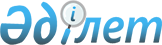 Об утверждении Правил государственной регистрации выпуска объявленных акций, утверждения отчета об итогах размещения акций и аннулирования выпуска акций
					
			Утративший силу
			
			
		
					Постановление Правления Национального Банка Республики Казахстан от 4 июля 2003 года N 217. Зарегистрировано в Министерстве юстиции Республики Казахстан 13 августа 2003 года N 2443. Утратило силу - постановлением Правления Агентства РК по регулированию и надзору фин.рынка и фин.организаций от 30 июля 2005 года N 268 (V053832)(вводится в действие по истечении 14 дней со дня гос.регистрации в МЮ РК)



     В целях совершенствования государственного регулирования рынка ценных бумаг, в соответствии со 
 статьями 17 
 и 
 20 Закона 
 Республики Казахстан "Об акционерных обществах" и 
 Законом 
 Республики Казахстан "О рынке ценных бумаг" Правление Национального Банка Республики Казахстан постановляет:




     1. Утвердить прилагаемые Правила государственной регистрации выпуска объявленных акций, утверждения отчета об итогах размещения акций и аннулирования выпуска акций.




     2. Со дня введения в действие настоящего 
 постановления 
 признать утратившим силу постановление Правления Национального Банка от 03 августа 2002 года N 304 "Об утверждении Правил государственной регистрации эмиссии акций, присвоения национального идентификационного номера эмиссиям акций, не подлежащих государственной регистрации, рассмотрения отчета об итогах выпуска и размещения акций и аннулирования эмиссии акций"



(зарегистрированное в Реестре государственной регистрации нормативных правовых актов Республики Казахстан под N 1979, опубликованное 22 февраля 2003 года в изданиях Национального Банка Республики Казахстан "Казакстан Yлттык Банкiнiн Хабаршысы" и "Вестник Национального Банка Казахстана").




     3. Департаменту финансового надзора (Бахмутова Е.Л.):



     1) совместно с Юридическим департаментом (Шарипов С.Б.) принять меры к государственной регистрации в Министерстве юстиции Республики Казахстан настоящего постановления;



     2) в десятидневный срок со дня государственной регистрации в Министерстве юстиции Республики Казахстан довести настоящее постановление до сведения заинтересованных подразделений центрального аппарата Национального Банка Республики Казахстан, Объединения юридических лиц в форме Ассоциации "Ассоциация Управляющих активами", Объединения юридических лиц "Ассоциация финансистов Казахстана", Объединение юридических лиц "Казахстанская Ассоциация Реестродержателей" и накопительных пенсионных фондов.




     4. Контроль над исполнением настоящего постановления возложить на заместителя Председателя Национального Банка Республики Казахстан Сайденова А.Г.




     5. Настоящее постановление вводится в действие по истечении четырнадцати дней со дня государственной регистрации в Министерстве юстиции Республики Казахстан.

     

Председатель




 Национального Банка





Утверждены                         



постановлением Правления           



Национального Банка                



Республики Казахстан               



"Об утверждении Правил             



государственной регистрации        



выпуска объявленных акций,         



утверждения отчета об итогах       



размещения акций и аннулирования   



выпуска акций"                     



        от 4 июля 2003 года N 217          




 


Правила 






государственной регистрации выпуска объявленных акций, 






утверждения отчета об итогах размещения акций 






и аннулирования выпуска акций





<*>






     Сноска. По тексту после слов "в двух экземплярах" дополнены слова "на бумажном носителе и в одном экземпляре на электронном носителе" - постановлением Правления Агентства Республики Казахстан по регулированию и надзору финансового рынка и финансовых организаций от 24 мая 2004 года 


 N 141 


.



     Правила государственной регистрации выпуска объявленных акций, утверждения отчета об итогах размещения акций и аннулирования выпуска акций (далее - Правила) разработаны в соответствии с Законами Республики Казахстан "
 Об акционерных 
 обществах" (далее - Закон), "
 О рынке ценных бумаг 
" и определяют порядок государственной регистрации выпуска объявленных акций, утверждения отчета об итогах размещения акций и аннулирования выпуска акций акционерного общества (далее - общество). 




 


1. Общие положения



     1. Государственная регистрация выпуска объявленных акций, утверждение отчета об итогах размещения акций и аннулирование выпуска акций, осуществляется государственным органом, осуществляющим государственное регулирование и надзор финансового рынка и финансовых организаций (далее - уполномоченный орган). 


<*>






     Сноска. Пункт 1 с изменениями - постановлением Правления Агентства Республики Казахстан по регулированию и надзору финансового рынка и финансовых организаций от 24 мая 2004 года 


 N 141 


.





     2. 


(Пункт исключен - постановлением Правления Агентства Республики Казахстан по регулированию и надзору финансового рынка и финансовых организаций от 24 мая 2004 года 


 N 141 


).






 


2. Государственная регистрация выпуска






объявленных акций



     3. Для государственной регистрации выпуска объявленных акций общество представляет в уполномоченный орган следующие документы:



     1) заявление, составленное в произвольной форме;



     2) копию протокола учредительного собрания (решения единственного учредителя) или общего собрания акционеров общества (решения акционера, владеющего всеми голосующими акциями) с решением о выпуске объявленных акций;



     3) копии свидетельства о государственной регистрации (перерегистрации) юридического лица и статистической карточки;



     4) копию устава;



     5) проспект выпуска акций в двух экземплярах на бумажном носителе и в одном экземпляре на электронном носителе по форме, согласно приложению 1 к настоящим Правилам, с финансовой отчетностью за последние два финансовых года (за исключением вновь созданных обществ), подтвержденной аудиторскими отчетами, и финансовой отчетностью по состоянию на конец последнего месяца перед подачей документов на государственную регистрацию выпуска объявленных акций;



     6) копии документов, подтверждающих оплату уставного капитала учредителями (для вновь созданных обществ, осуществляющих выпуск акций впервые);



     6-1) копии документов, подтверждающих оплату минимального размера уставного капитала (для обществ, уставный капитал которых по утвержденным отчетам об итогах размещения акций составляет менее 50.000 месячных расчетных показателей). 


<*>






     Сноска. Пункт 3 с изменениями - постановлением Правления Агентства Республики Казахстан по регулированию и надзору финансового рынка и финансовых организаций от 24 мая 2004 года 


 N 141 


 (порядок введения в действие см. п.4 постановления 


 N 141 


 от 24 мая 2004 года).





     4. При создании общества путем реорганизации помимо документов, перечисленных в подпунктах 1)-6) пункта 3 настоящих Правил, общество представляет:



     1) копии передаточного акта и договора о слиянии или присоединении - при реорганизации путем присоединения и слияния;



     2) копию разделительного баланса - при реорганизации путем разделения и выделения;



     3) копию передаточного акта и финансовую отчетность на дату регистрации юридического лица - при преобразовании.



     5. Уполномоченный орган рассматривает документы, представленные на государственную регистрацию выпуска объявленных акций, в течение тридцати календарных дней с даты их получения.



     6. В случае соответствия документов, представленных для государственной регистрации выпуска объявленных акций, требованиям законодательства Республики Казахстан и настоящих Правил уполномоченный орган:



     1) выдает обществу свидетельство о государственной регистрации выпуска объявленных акций;



     2) возвращает обществу один экземпляр проспекта выпуска акций с отметкой уполномоченного органа о его регистрации.




 


3. Внесение изменений и дополнений






в проспект выпуска акций



     7. Изменения, касающиеся увеличения количества объявленных акций и смене платежного агента, подлежат регистрации в уполномоченном органе. 


<*>






     Сноска. Пункт 7 в новой редакции - постановлением Правления Агентства Республики Казахстан по регулированию и надзору финансового рынка и финансовых организаций от 24 мая 2004 года 


 N 141 


.





     8. Для регистрации внесенных изменений и дополнений в проспект выпуска акций в уполномоченный орган обществом представляются:



     1) заявление, составленное в произвольной форме;



     2) изменения и дополнения в проспект выпуска акций в двух экземплярах на бумажном носителе и в одном экземпляре на электронном носителе, подписанные первым руководителем, главным бухгалтером, руководителем службы внутреннего аудита (при ее наличии) и заверенные оттиском печати общества;



     3) копия решения органа общества, на основании которого внесены изменения и дополнения в проспект выпуска акций;



     4) копия устава со всеми внесенными в него изменениями и дополнениями с отметкой органа юстиции (в случае изменения наименования общества и/или количества объявленных акций);



     5) оригинал свидетельства о государственной регистрации выпуска объявленных акций (в случае изменения наименования общества, количества и/или вида объявленных акций);



     6) оригинал справки, выданной регистратором, о держателях десяти и более (для народных обществ - пяти и более) процентов от общего количества размещенных акций (за вычетом акций, выкупленных обществом). 


<*>






     Сноска. Пункт 8 с изменениями - постановлением Правления Агентства Республики Казахстан по регулированию и надзору финансового рынка и финансовых организаций от 24 мая 2004 года 


 N 141 


.





     9. Уполномоченный орган рассматривает изменения и дополнения в проспект выпуска акций в течение четырнадцати календарных дней с даты их получения.



     10. В случае соответствия изменений и дополнений, вносимых в проспект выпуска акций, требованиям законодательства Республики Казахстан и настоящих Правил уполномоченный орган выдает обществу один экземпляр изменений и дополнений в проспект выпуска акций с отметкой об их регистрации.



     11. Свидетельство о государственной регистрации выпуска объявленных акций подлежит замене в следующих случаях:



     1) изменения наименования общества;



     2) увеличения количества объявленных акций;



     3) изменения вида акций. 


<*>






     Сноска. Пункт 11 с дополнениями - постановлением Правления Агентства Республики Казахстан по регулированию и надзору финансового рынка и финансовых организаций от 24 мая 2004 года 


 N 141 


.





     12. Общества с уставным капиталом, оплаченным в размере не менее 50.000-кратного минимального расчетного показателя, акции которых размещены закрытым или частным способами, для получения свидетельства о государственной регистрации выпуска объявленных акций представляют в уполномоченный орган следующие документы:



     1) заявление, составленное в произвольной форме;



     2) проспект выпуска акций в двух экземплярах на бумажном носителе и в одном экземпляре на электронном носителе по форме, согласно приложению 1 к настоящим Правилам, с финансовой отчетностью за последние два финансовых года, подтвержденной аудиторскими отчетами, и финансовой отчетностью по состоянию на конец последнего месяца перед подачей документов для получения свидетельства о государственной регистрации выпуска объявленных акций;



     3) оригинал (оригиналы) свидетельства (свидетельств) о присвоении НИН. 


<*>






     Сноска. Пункт 12 с изменениями - постановлением Правления Агентства Республики Казахстан по регулированию и надзору финансового рынка и финансовых организаций от 24 мая 2004 года 


 N 141 


.





     13. Уполномоченный орган рассматривает документы, представленные на замену свидетельства о государственной регистрации выпуска объявленных акций, в течение четырнадцати календарных дней с даты их получения.



     14. В случае соответствия документов, представленных на замену свидетельства о государственной регистрации выпуска объявленных акций, требованиям законодательства Республики Казахстан и настоящих Правил, уполномоченный орган выдает обществу свидетельство о государственной регистрации выпуска объявленных акций и один экземпляр проспекта выпуска акций с отметкой о его регистрации.



     В случае если увеличение количества объявленных акций осуществляется посредством дробления количества размещенных акций без увеличения размера уставного капитала (далее - дробление акций), уполномоченный орган в свидетельстве и сопроводительном письме указывает, что увеличение количества объявленных акций произведено за счет дробления количества размещенных акций. 


<*>






     Сноска. В пункт 14 внесены изменения - пост. Правления Агентства РК по регулированию и надзору фин.рынка и фин.организаций от 25.06.2005г. N 


 217 


 (вводится в действие по истечении 14 дней со дня гос.регистрации в МЮ РК) (изменения исключены - пост. Правления Агентства РК по регулированию и надзору фин.рынка и фин.организаций от 30 июля 2005 года N 


 268 


 (вводится в действие по истечении 14 дней со дня гос.регистрации в МЮ РК).






 


4. Утверждение отчета об итогах размещения акций



     15. Для утверждения отчета об итогах размещения акций общество представляет в уполномоченный орган следующие документы:



     1) заявление, составленное в произвольной форме;



     2) финансовую отчетность по состоянию на конец отчетного месяца или на дату окончания размещения акций;



     3) копию страницы печатного издания (в случае, если размещение акций осуществлялось среди неограниченного круга инвесторов), в котором было опубликовано сообщение о размещении акций, с указанием номера и даты выхода печатного издания;



     4) отчет об итогах размещения акций в двух экземплярах на бумажном носителе и в одном экземпляре на электронном носителе, составленный по форме согласно приложению 2 к настоящим Правилам;



     5) копию решения совета директоров общества о размещении акций, если данное размещение не осуществлялось среди учредителей. 


<*>






     Сноска. Пункт 15 с изменениями - постановлением Правления Агентства Республики Казахстан по регулированию и надзору финансового рынка и финансовых организаций от 24 мая 2004 года 


 N 141 


.





     16. В случае соответствия документов общества, представленных для утверждения отчета об итогах размещения акций, требованиям законодательства Республики Казахстан и настоящих Правил уполномоченный орган:



     1) утверждает отчет и направляет обществу уведомление об утверждении отчета об итогах размещения акций;



     2) возвращает обществу один экземпляр отчета с отметкой уполномоченного органа о его утверждении.



     16-1. В случае внесения изменений в проспект выпуска акций в связи с дроблением акций, эмитент представляет в уполномоченный орган изменения в отчет об итогах размещения акций, утвержденный уполномоченным органом, и оригинал уведомления об утверждении отчета об итогах размещения акций.



     Указанные изменения принимаются к сведению, уполномоченный орган осуществляет замену уведомления об утверждении отчета об итогах размещения акций в течение четырнадцати календарных дней с даты их получения. 


<*>






     Сноска. Глава дополнена пунктом 16-1 - постановлением Правления Агентства РК по регулированию и надзору финансового рынка и финансовых организаций от 25 июня 2005 года N 


 217 


 (вводится в действие по истечении 14 дней со дня гос.регистрации в МЮ РК) (изменения исключены - пост. Правления Агентства РК по регулированию и надзору фин.рынка и фин.организаций от 30 июля 2005 года N 


 268 


 (вводится в действие по истечении 14 дней со дня гос.регистрации в МЮ РК).





     17. Если по истечении шести месяцев с даты начала размещения либо представления последнего отчета об итогах размещения акций общество не разместило ни одной акции, он представляет в уполномоченный орган:



     1) письменное уведомление о том, что в данном периоде размещение акций не осуществлялось;



     2) оригинал справки, выданной регистратором, о держателях десяти и более (для народных обществ - пяти и более) процентов от общего количества размещенных акций (за вычетом акций, выкупленных обществом) на дату истечения шестимесячного срока размещения.



     18. По результатам рассмотрения сообщения о неразмещении акций уполномоченный орган направляет обществу письмо о принятии к сведению данного уведомления.




 


5. Аннулирование выпуска акций



     19. Аннулирование выпуска акций производится в следующих случаях:



     1) принудительной реорганизации или ликвидации общества по решению суда;



     2) добровольной реорганизации (за исключением случаев присоединения к данному обществу другого юридического лица или выделения из данного общества нового акционерного общества) или ликвидации общества;



     3) признания государственной регистрации выпуска эмиссионных ценных бумаг недействительной по решению суда.



     20. Для аннулирования выпуска акций общество представляет в уполномоченный орган следующие документы:



     1) заявление, составленное в произвольной форме с указанием наименования регистратора;



     2) копию решения суда о принудительной реорганизации либо ликвидации, или решение о признании недействительной государственной регистрации выпуска объявленных акций; либо



     копию решения общего собрания акционеров о реорганизации или ликвидации общества и аннулировании выпуска акций;



     3) оригинал свидетельства о государственной регистрации выпуска объявленных акций и (или) свидетельства о присвоении НИН;



     4) оригинал проспекта выпуска акций со всеми внесенными в него изменениями и дополнениями;



     5) оригинал (оригиналы) отчета (отчетов) об итогах размещения акций и уведомления (уведомлений) уполномоченного органа об утверждении отчета об итогах размещения акций. 


<*>






     Сноска. Пункт 20 с изменениями - постановлением Правления Агентства Республики Казахстан по регулированию и надзору финансового рынка и финансовых организаций от 24 мая 2004 года 


 N 141 


.





     21. В случае утраты оригиналов документов, перечисленных в подпунктах 3)-5) пункта 20 настоящих Правил, общество представляет копию опубликованной в печатном издании информации о недействительности утраченных документов.



     22. Допускается аннулирование выпуска акций без утверждения отчета об итогах размещения акций в случаях, предусмотренных в подпункте 1) пункта 19 настоящих Правил. В случае аннулирования выпуска акций без утверждения отчета об итогах размещения акций общество представляет уполномоченному органу документы, перечисленные в подпунктах 1)-4) пункта 20 настоящих Правил.



     23. Документы, представленные обществом в уполномоченный орган на аннулирование выпуска акций, рассматриваются в течение четырнадцати календарных дней с даты их получения.



     24. В случае соответствия документов, представленных обществом на аннулирование выпуска акций, требованиям законодательства Республики Казахстан и настоящих Правил уполномоченный орган аннулирует выпуск акций и направляет обществу уведомление об аннулировании выпуска акций.




 


6. Отказ в государственной регистрации выпуска объявленных акций, регистрации изменений и дополнений в проспект выпуска акций, утверждении отчета об итогах размещения акций и аннулировании выпуска акций



     25. Уполномоченный орган отказывает в государственной регистрации выпуска объявленных акций, регистрации изменений и дополнений в проспект выпуска акций, утверждении отчета об итогах размещения акций и аннулировании выпуска акций с указанием причин отказа в случаях, установленных законодательством Республики Казахстан о рынке ценных бумаг.



     26. В случае отказа в государственной регистрации выпуска объявленных акций, регистрации изменений и дополнений в проспект выпуска акций и аннулировании выпуска акций общество устраняет замечания уполномоченного органа в течение двух месяцев. При повторном представлении документов на регистрацию выпуска объявленных акций, регистрацию изменений и дополнений в проспект выпуска акций, утверждение отчета об итогах размещения акций и аннулирования выпуска акций исчисление срока рассмотрения начинается заново. 


<*>






     Сноска. Пункт 26 с изменениями - постановлением Правления Агентства Республики Казахстан по регулированию и надзору финансового рынка и финансовых организаций от 24 мая 2004 года 


 N 141 


.






 


7. Содержание и оформление документов, представляемых для государственной регистрации выпуска объявленных акций, регистрации изменений и дополнений в проспект выпуска акций, утверждения отчета об итогах размещения акций






и аннулирования выпуска акций





     


27.  Заявление и документы, представляемые обществом в уполномоченный орган для государственной регистрации выпуска объявленных акций, регистрации изменений и дополнений в проспект выпуска акций, утверждения отчета об итогах размещения акций и аннулирования выпуска акций принимаются на рассмотрение при наличии на заявлении оттиска штампа держателя Реестра государственных предприятий и учреждений о наличии (отсутствии) у государства акций данного общества по форме, согласно Приложению 4 к настоящим Правилам.



     28. Проспект выпуска акций прошивается вместе с финансовой отчетностью, скрепляется бумажной пломбой, на которой делается запись о количестве прошитых и пронумерованных листов, и ставится оттиск печати общества. Сведения, содержащиеся в проспекте выпуска акций, должны соответствовать дате, на которую составлена финансовая отчетность за последний отчетный период перед представлением проспекта в уполномоченный орган. Указанная дата является "датой проспекта".



     28-1. Общества, включая финансовые организации, представляют финансовую отчетность, состоящую из бухгалтерского баланса, отчета о доходах и расходах, отчета о движении денег и отчета об изменениях в собственном капитале. К годовой финансовой отчетности прилагается информация об учетной политике и пояснительная записка. 


<*>






     Сноска. Глава дополнена новым пунктом 28-1 - постановлением Правления Агентства Республики Казахстан по регулированию и надзору финансового рынка и финансовых организаций от 24 мая 2004 года 


 N 141 


.





     29. Дополнительные (исправленные) документы представляются в уполномоченный орган с сопроводительным письмом. В сопроводительном письме указывается исходящий номер и дата письма уполномоченного органа об отказе в регистрации выпуска акций, регистрации изменений и дополнений в проспект выпуска акций, утверждении отчета об итогах размещения акций и аннулировании выпуска акций, а также перечень представляемых документов.



     30. Общество представляет оригиналы документов, если настоящими Правилами не установлено представление копий документов (копии заверяются подписями первого руководителя, главного бухгалтера и оттиском печати общества). 


<*>






     Сноска. Пункт 30 с дополнениями - постановлением Правления Агентства Республики Казахстан по регулированию и надзору финансового рынка и финансовых организаций от 24 мая 2004 года 


 N 141 


.





     31. При множественности листов в копии документа или в документе заверяется каждый лист либо документ прошивается и скрепляется бумажной пломбой, наклеенной на узел прошивки и частично на лист. Подписи первого руководителя, главного бухгалтера и оттиск печати должны быть нанесены частично на бумажную пломбу, частично на лист документа. 


<*>






     Сноска. Пункт 31 с дополнениями - постановлением Правления Агентства Республики Казахстан по регулированию и надзору финансового рынка и финансовых организаций от 24 мая 2004 года 


 N 141 


.





     32. В документах не допускаются неоговоренные исправления, зачеркивания, подчистки, помарки, дописки (допечатки). При исправлении зачеркнутое слово должно ясно читаться. Каждое исправление (дополнение) должно быть оговорено, например: "исправленному... верить", "дописанному... верить", "зачеркнутое... не читать", заверено лицами, подписавшими документ, и заверено оттиском печати общества.




 


8. Дополнительные положения



     33. Уполномоченный орган в течение пяти рабочих дней направляет уведомление держателю Реестра государственных предприятий и учреждений, юридических лиц с участием государства в уставном капитале общества с участием государства в уставном капитале, по форме согласно приложению 3 к настоящим Правилам о (об):



     1) государственной регистрации выпуска объявленных акций;



     2) регистрации изменений и дополнений в проспект выпуска акций;



     3) утверждении отчета об итогах размещения акций;



     4) аннулировании выпуска акций.



     34. В случае утраты оригиналов документов, выданных уполномоченным органом при государственной регистрации выпуска объявленных акций, регистрации изменений и дополнений в проспект выпуска акций, утверждении отчетов об итогах размещения акций, общество вправе обратиться за выдачей дубликата при условии опубликования информации о недействительности утраченных документов в печатном издании.



     35. Вопросы, не урегулированные настоящими Правилами, подлежат разрешению в порядке, установленном законодательством Республики Казахстан.

Приложение 1                    



к Правилам государственной      



регистрации выпуска объявленных 



акций, утверждения отчета       



об итогах размещения акций и    



аннулирования выпуска акций     


Проспект выпуска акций


     Текст проспекта выпуска акций содержит информацию о финансовом состоянии и деятельности акционерного общества.



     1. Титульный лист проспекта выпуска акций содержит:



     1) наименование документа: "Проспект выпуска акций";



     2) полное и сокращенное наименование общества;



     3) запись: "Государственная регистрация выпуска объявленных акций уполномоченным органом не означает предоставление каких-либо рекомендаций инвесторам относительно приобретения акций, описанных в проспекте. Уполномоченный орган, осуществивший государственную регистрацию выпуска объявленных акций, не несет ответственность за достоверность информации, содержащейся в данном документе. Проспект выпуска акций рассматривался только на соответствие требованиям законодательства Республики Казахстан. Должностные лица акционерного общества несут ответственность за достоверность информации, содержащейся в настоящем проспекте, и подтверждают, что вся информация, представленная в нем, является достоверной и не вводящей в заблуждение инвесторов относительно общества и его размещаемых акций".


                 Текст проспекта выпуска акций





 

1. Общие сведения об акционерном обществе


     2. Наименование акционерного общества.



     В данном пункте необходимо указать полное и сокращенное наименование акционерного общества.



     Если в уставе акционерного общества предусмотрено его полное и сокращенное наименование на иностранном языке, то необходимо дополнительно указать такое наименование.



     В случае изменения наименования акционерного общества указать все его предшествующие полные и сокращенные наименования, а также даты, когда они были изменены.



     Если акционерное общество было создано в результате реорганизации юридического лица (юридических лиц), необходимо указать сведения о правопреемстве в отношении реорганизованных юридических лиц и акционерного общества.



     3. Сведения о государственной регистрации (перерегистрации) акционерного общества.



     В данном пункте необходимо указать дату и номер свидетельства о государственной регистрации (перерегистрации) акционерного общества, а также наименование органа, осуществившего его государственную регистрацию (перерегистрацию).



     4. Регистрационный номер налогоплательщика.



     5. Информация о месте нахождения акционерного общества, номера контактных телефонов и факса, адрес электронной почты.



     6. Банковские реквизиты акционерного общества.



     7. Виды деятельности акционерного общества.



     8. Сведения о наличии рейтингов, присвоенных акционерному обществу или выпущенным им ценным бумагам международными рейтинговыми агентствами и (или) рейтинговыми агентствами Республики Казахстан.



     9. Наименования, даты регистрации, места нахождения и почтовые адреса всех филиалов и представительств акционерного общества.



     10. Полное официальное наименование аудиторской организации (фамилия, имя, при наличии - отчество аудитора), осуществлявшей (осуществлявшего) аудит финансовой отчетности акционерного общества.




 

2. Органы общества и учредители (акционеры)


     11. Совет директоров акционерного общества.



     В данном пункте необходимо указать:



     1) фамилию, имя, при наличии - отчество, год рождения председателя и членов совета директоров общества;



     2) должности, занимаемые лицами, указанными в подпункте 1) настоящего пункта за последние три года и в настоящее время, в хронологическом порядке, в том числе - по совместительству;



     3) процентное соотношение акций, принадлежащих членам совета директоров, к общему количеству акций, размещенных акционерным обществом;



     4) процентное соотношение акций (долей в уставном капитале), принадлежащих членам совета директоров в дочерних и зависимых организациях, к общему количеству размещенных акций (долей в уставном капитале) данными организациями;



     5) изменение в составе совета директоров в течение предыдущих двух лет.



     12. Коллегиальный (единоличный) исполнительный орган акционерного общества.



     В данном пункте необходимо указать:



     1) фамилию, имя, при наличии - отчество, год рождения лица, осуществляющего функции единоличного исполнительного органа акционерного общества, либо фамилию, имя, при наличии - отчество и год рождения каждого из членов коллегиального исполнительного органа акционерного общества, в том числе председателя правления;



     2) должности, занимаемые лицами, указанными в подпункте 1) настоящего пункта, за последние три года и в настоящее время, в хронологическом порядке, в том числе - по совместительству, с указанием полномочий;



     3) процентное соотношение акций (долей в уставном капитале), принадлежащих лицам, указанным в подпункте 1) настоящего пункта, к общему количеству акций (долей в уставном капитале), размещенных акционерным обществом.



     13. Общая сумма вознаграждения и заработной платы, выплаченная должностным лицам общества за последний финансовый год.



     В случае, если акционерное общество создано три и более месяцев до даты принятия решения о выпуске акций, необходимо указать общий размер вознаграждения (деньгами, ценными бумагами или в какой-либо другой форме) и заработной платы, полученных от акционерного общества лицами (как группой лиц), указанными в пунктах 11 и 12 настоящего Приложения, за последние три месяца. 


<*>






     Сноска. Пункт 13 с изменениями - постановлением Правления Агентства Республики Казахстан по регулированию и надзору финансового рынка и финансовых организаций от 24 мая 2004 года 


 N 141 


.





     14. Организационная структура акционерного общества.



     В данном пункте необходимо указать:



     1) структурные подразделения акционерного общества;



     2) общее количество сотрудников акционерного общества, в том числе работников филиалов и представительств акционерного общества;



     3) общее количество сотрудников акционерного общества, владеющих акциями акционерного общества и их суммарная доля от общего количества размещенных акций в процентах;



     4) сведения о руководителях подразделений акционерного общества (фамилия, имя, при наличии - отчество, год рождения);



     5) сведения о руководителях филиалов и представительств (фамилия, имя, при наличии - отчество, год рождения).



     15. Учредители или акционеры общества.



     В данном пункте необходимо указать количество акций, которое оплачивается учредителем (учредителями), или процентное соотношение акций, принадлежащих акционерам, которые владеют десятью и более (в народном акционерном обществе - пятью и более) процентами размещенных акций общества.



     Сведения должны содержать фамилию, имя, при наличии - отчество, год рождения учредителя или акционера - физического лица и полное наименование, место нахождения учредителя или акционера - юридического лица.



     Указать информацию о заключенных опционах на покупку голосующих акций акционерного общества, срок реализации прав по которым не превышает 60 дней с даты представления документов на государственную регистрацию выпуска объявленных акций. 


<*>






     Сноска. Пункт 15 с изменениями - постановлением Правления Агентства Республики Казахстан по регулированию и надзору финансового рынка и финансовых организаций от 24 мая 2004 года 


 N 141 


.





     16. Сведения об организациях, в которых акционерное общество является крупным акционером - владеет десятью и более (в народном акционерном обществе - пятью и более) процентами размещенных акций (долей в уставном капитале) организации.



     Сведения должны содержать полное наименование юридического лица, место нахождения, процентное соотношение акций (долей в уставном капитале), принадлежащих обществу, к общему количеству размещенных акций организации, вид деятельности, информацию о его первом руководителе.



     17. Информация о промышленных, банковских, финансовых группах, холдингах, концернах, ассоциациях, консорциумах, в которых участвует общество.



     В данном пункте необходимо указать полное и сокращенное наименование, место нахождения указанных организаций.



     18. Сведения о других аффилиированных лицах акционерного общества.



     В данном пункте необходимо указать сведения обо всех лицах, не указанных в пунктах 11-16 настоящего Приложения, но являющихся в соответствии с законодательством Республики Казахстан аффилиированными лицами акционерного общества. 



     18-1. Сделки с аффилиированными лицами общества.



     В данном пункте необходимо отразить информацию о заключенных сделках с аффилиированными лицами эмитента. 


<*>






     Сноска. Глава дополнена новым пунктом 18-1 - постановлением Правления Агентства Республики Казахстан по регулированию и надзору финансового рынка и финансовых организаций от 24 мая 2004 года 


 N 141 


.






 

3. Описание деятельности акционерного общества


     19. Краткое описание основных видов деятельности акционерного общества, сведения об организациях, являющихся конкурентами акционерного общества.



     20. Факторы, позитивно и негативно влияющие на доходность продаж (работ, услуг) по основным видам деятельности акционерного общества.



     21. Объемы реализованной продукции (выполненных работ, услуг) за два последних года или за период фактического существования акционерного общества.



     Анализ изменений в объемах реализованной продукции (выполненных работ, услуг) акционерного общества за последние два года или за период фактического существования акционерного общества.



     22. Деятельность общества по организации продаж своей продукции (работ, услуг).



     В данном пункте необходимо указать сведения о потребителях и поставщиках товаров (работ, услуг) общества в объеме, составляющем пять и более процентов от общей стоимости производимых или потребляемых им товаров (работ, услуг).";



     в подпункте 1) пункта 25 слова "в размере более пяти процентов от общей суммы дебиторской задолженности, либо список наиболее крупных дебиторов акционерного общества" заменить словами "в размере пяти и более процентов от балансовой стоимости активов общества. 


<*>






     Сноска. Пункт 22 в новой редакции - постановлением Правления Агентства Республики Казахстан по регулированию и надзору финансового рынка и финансовых организаций от 24 мая 2004 года 


 N 141 


.





     23. Факторы, влияющие на деятельность акционерного общества:



     1) виды деятельности, которые носят сезонный характер, их доля в общем доходе акционерного общества;



     2) доля импорта в сырье (работах, услугах) поставляемого (оказываемого) акционерному обществу и доля продукции (работ, услуг), реализуемой акционерным обществом на экспорт, в общем объеме реализуемой продукции;



     3) сведения об участии акционерного общества в судебных процессах. Необходимо представить описание сути судебных процессов с его участием, по результатам которых может произойти прекращение или изменение деятельности акционерного общества, взыскания с него денежных и иных обязательств;



     4) сведения обо всех административных взысканиях, налагавшихся на акционерное общество и его должностных лиц уполномоченными государственными органами и (или) судом в течение последнего года;



     5) факторы риска. Необходимо представить подробный анализ рисков:



     оказывающих влияние на цену акций на организованном рынке ценных бумаг или внебиржевом рынке, а также на изменение стоимости продукции на рынке, влияющей на стоимость акций общества;



     обусловленных инфляцией, девальвацией и ставками банковского процента;



     связанных с конкурентной способностью выпускаемой продукции;



     связанных с изменением политической ситуации в стране и изменением законодательства;



     связанных с социальными факторами, и т.д.




 

4. Финансовое состояние нефинансовых организаций


     24. Инвестиции.



     Раскрываются сведения о долгосрочных инвестициях в капитал других организаций.



     25. Дебиторская задолженность.



     В данном пункте раскрываются:



     1) наименования организаций и их место нахождения, имеющих перед акционерным обществом дебиторскую задолженность в размере более пяти процентов от общей суммы дебиторской задолженности, либо список наиболее крупных дебиторов акционерного общества;



     2) по срокам погашения дебиторской задолженности;



     3) суммы к погашению в течение ближайших двенадцати месяцев делятся поквартально, остальные суммы указываются с разбивкой по годам.



     25-1. Активы.



     В данном пункте необходимо представить описание имущества общества, стоимость которого составляет пять и более процентов от балансовой стоимости его активов. 


<*>






     Сноска. Глава дополнена новым пунктом 25-1 - постановлением Правления Агентства Республики Казахстан по регулированию и надзору финансового рынка и финансовых организаций от 24 мая 2004 года 


 N 141 


.





     26. Уставный капитал общества.



     В данном пункте указываются сведения об оплаченном уставном капитале общества. 


<*>






     Сноска. Пункт 26 с изменениями - постановлением Правления Агентства Республики Казахстан по регулированию и надзору финансового рынка и финансовых организаций от 24 мая 2004 года 


 N 141 


.





     27. Займы.



     В данном пункте раскрывается информация о действующих выпусках облигаций, банковских займах и кредитных линиях. Информация о займах излагается в разрезе валюты обязательств и по срокам их исполнения. По видам валют указывается средняя процентная ставка в годовом измерении, суммы к погашению в течение ближайших двенадцати месяцев разделяются поквартально, остальные суммы представляются с разбивкой по годам.



     28. Кредиторская задолженность, связанная с осуществлением обществом основной деятельности (задолженность перед поставщиками, полученные авансы):



     1) указываются суммы задолженности и наименования организаций и их место нахождения, перед которыми общество имеет задолженность в размере пяти и более процентов от балансовой стоимости активов общества;



     2) по срокам погашения кредиторской задолженности; суммы к погашению в течение ближайших двенадцати месяцев делятся поквартально, остальные суммы представляются с разбивкой по годам. 


<*>






     Сноска. Пункт 28 с изменениями - постановлением Правления Агентства Республики Казахстан по регулированию и надзору финансового рынка и финансовых организаций от 24 мая 2004 года 


 N 141 


.





     29. 


(Пункт исключен -


 


постановлением Правления Агентства Республики Казахстан по регулированию и надзору финансового рынка и финансовых организаций от 24 мая 2004 года 


 N 141 


).






 

5. Финансовое состояние финансовых организаций


     30. Инвестиции и портфель ценных бумаг.



     Информация по данному вопросу представляется в следующей структуре: долгосрочные инвестиции в капитал других организаций, портфель ценных бумаг, предназначенных для продажи, в разрезе портфеля государственных и негосударственных ценных бумаг, прочие инвестиции.



     Необходимо привести краткое описание стратегии общества: участие в капитале других организаций, управление портфелем государственных и негосударственных ценных бумаг.



     30-1. Активы.



     В данном пункте необходимо представить описание имущества общества, стоимость которого составляет пять и более процентов от балансовой стоимости его активов. 


<*>






     Сноска. Глава дополнена новым пунктом 30-1 - постановлением Правления Агентства Республики Казахстан по регулированию и надзору финансового рынка и финансовых организаций от 24 мая 2004 года 


 N 141 


.





     31. Уставный капитал.



     В данном пункте указываются сведения об оплаченном уставном капитале акционерного общества.



     32. Межбанковские займы.



     В данном пункте необходимо представить описание позиции акционерного общества на рынке межбанковских займов.



     33. Вклады (заполняется банками).



     В данном пункте необходимо представить описание депозитной базы, в том числе:



     1) динамику роста вкладов в разрезе вкладов юридических и физических лиц и в разрезе срочных вкладов и вкладов до востребования;



     2) средние вознаграждения по вкладам в разрезе валюты привлеченных вкладов;



     3) временную структуру вкладов раздельно по вкладам юридических и физических лиц (суммы к погашению в течение ближайших двенадцати месяцев делятся поквартально, остальные суммы представляются с разбивкой по годам);



     4) дебетовые и кредитовые обороты по вкладам раздельно по видам валют за последние три года.



     34. Описание структуры действующих выпусков облигаций и сведения о погашенных облигациях за последние три года.



     35. Сведения об условиях действующих международных займов (сумма, график погашения, размер вознаграждения), превышающих пять процентов от активов акционерного общества, и о привлеченных и исполненных международных займах в размере, превышающем пять процентов от его активов, за последние три года.



     36. Сведения об имеющихся у акционерного общества открытых кредитных линиях, полученных от других организаций.



     37. Анализ финансовых результатов.



     В данном пункте приводится анализ в динамике за последние два года наиболее важных финансовых показателей: объем реализованной продукции (оказанных работ, услуг), чистый доход, процентные и непроцентные доходы и расходы. Представляется прогноз исполнения названных показателей на ближайший год.



     38. Структура доходов и расходов за последние два года.



     39. Расчеты финансовых коэффициентов, которые, по мнению акционерного общества, являются наиболее важными и характеризуют деятельность общества.



     40. Значения пруденциальных нормативов и других обязательных к исполнению норм и лимитов, установленных законодательством Республики Казахстан на дату проспекта выпуска акций.



     41. Объем и количество выданных гарантий за шесть последних месяцев до принятия обществом решения о выпуске акций.



     42. Иная информация, касающаяся возможных обязательств акционерного общества, которые могут возникнуть в результате выданных им ранее гарантий, судебных исков.




 

6. Сведения о выпусках ценных бумаг


     43. В отношении всех зарегистрированных выпусков ценных бумаг указывается:



     1) общее количество, вид, категория и номинальная стоимость ценных бумаг каждого выпуска, форма выпуска, а также орган, осуществивший государственную регистрацию выпуска ценных бумаг, государственный регистрационный номер и дата государственной регистрации выпуска ценных бумаг;



     2) даты начала и окончания размещения ценных бумаг. Если размещение ценных бумаг не завершено, необходимо указать фактическую дату начала размещения и дату окончания размещения ценных бумаг в соответствии с данными, содержащимися в документах, представленных обществом на государственную регистрацию выпуска ценных бумаг;



     3) сведения о фактах неисполнения обществом своих обязательств перед держателями ценных бумаг, невыплате (задержке в выплате) вознаграждения по облигациям, невыплате (задержке в выплате) дивидендов по простым и привилегированным акциям, включая информацию о размерах неисполненных обязательств и дате просрочки их исполнения. В случае наличия задолженности по начислению и выплате дивидендов указать причины;



     4) в случае, если размещение или обращение ценных бумаг было приостановлено или выпуск ценных бумаг был признан несостоявшимся, необходимо указать государственный орган, принявший данное решение, дату и основание принятия решения;



     5) даты погашения и общий размер выплат по облигациям;



     6) сумма дивиденда на одну акцию (простую, привилегированную) и общая сумма дивидендов на каждый вид акций за каждый год из двух последних финансовых лет;



     7) основные рынки, на которых осуществляется торговля ценными бумагами общества, включая наименования организаторов торгов.




 

7. Сведения о выпуске объявленных акций


     44. Сведения об акциях:



     1) количество, виды акций;



     2) количество, виды акций, размещаемых среди учредителей;



     3) номинальная стоимость одной акции, оплачиваемой учредителями;



     4) гарантированный размер дивиденда по привилегированным акциям.



     45. Конвертируемые ценные бумаги общества.



     В случае выпуска конвертируемых акций указывается порядок и условия такого конвертирования.



     45-1. Сведения о платежном агенте.



     Указать полное и сокращенное наименование платежного агента, его место нахождения, контактные телефоны.




<*>






     Сноска. Глава дополнена новым пунктом 45-1 - постановлением Правления Агентства Республики Казахстан по регулированию и надзору финансового рынка и финансовых организаций от 24 мая 2004 года 


 N 141 


.





     46. Сведения о регистраторе акционерного общества.



     Указать полное и сокращенное наименование регистратора, его место нахождения, контактные телефоны, а также данные о лицензии (номер, дата выдачи, орган, выдавший лицензию) на осуществление деятельности по ведению реестра держателей ценных бумаг.



     Дата и номер договора с регистратором. 


<*>






     Сноска. Пункт 46 с дополнениями - постановлением Правления Агентства Республики Казахстан по регулированию и надзору финансового рынка и финансовых организаций от 24 мая 2004 года 


 N 141 


.






 

8. Дополнительные положения


     47. Сумма затрат на выпуск акций.



     В данном пункте указать размер вознаграждения аудиторов, экспертов и финансовых консультантов, предоставлявших услуги при составлении проспекта выпуска акций. 


<*>






     Сноска. Пункт 47 с дополнениями - постановлением Правления Агентства Республики Казахстан по регулированию и надзору финансового рынка и финансовых организаций от 24 мая 2004 года 


 N 141 


.





     48. Информация для инвесторов.



     Указывается информация о местах, где инвесторы могут ознакомиться с копией устава общества и проспектом выпуска акций, а также иная информация, которую общество считает необходимым распространить среди инвесторов.



     49. Проспект выпуска акций подписывается первым руководителем, главным бухгалтером, руководителем службы внутреннего аудита (при ее наличии) и заверяется оттиском печати общества.

Приложение 2                        



к Правилам государственной          



регистрации выпуска объявленных     



акций, утверждения отчета об        



итогах размещения акций и           



аннулирования выпуска акций         


Отчет




об итогах размещения акций


     1. Наименование общества.



     2. Место нахождения и банковские реквизиты (название обслуживающего банка, его место нахождения, код банка).



     3. Дата государственной регистрации выпуска объявленных акций.



     4. Сведения об уставном капитале общества.



     5. Сведения об акциях:



     1) общее количество объявленных к выпуску акций ____________;



     простых акций _____________;



     привилегированных _____________;



     2) гарантированный размер дивиденда по привилегированным акциям ___________.



     6. Сведения о размещении акций:



     1) дата начала размещения и дата окончания периода размещения акций (при представлении последующего отчета - дата утверждения предыдущего отчета с указанием суммы оплаты за весь период размещения с момента государственной регистрации выпуска объявленных акций);



     2) информация о размещении акций (вид, цена размещения и дата последних торгов, при проведении таковых);



     3) количество неразмещенных акций.



     7. Способ оплаты акций:



     1) деньгами;



     2) ценными бумагами;



     3) имущественными правами;



     4) правом на результаты интеллектуальной деятельности;



     5) за счет распределения чистого дохода общества;



     6) иным способом.



     При заполнении подпунктов 1)-6) настоящего пункта необходимо сделать ссылки на первичные документы, подтверждающие оплату акций, с указанием их реквизитов.



     8. Сведения о регистраторе общества:



     1) наименование и место нахождения регистратора, осуществляющего ведение реестра держателей акций__________________; 



     2) дата и номер договора о ведении реестра держателей акций общества.



     9. Наименование печатного издания и дата публикации сообщения о размещении акций.



     10. Сведения о выплате дивидендов:



     1) дата последней выплаты дивидендов с указанием размера выплаченных дивидендов на одну (простую, привилегированную) акцию по итогам завершенного финансового года;



     2) общая сумма выплаченных дивидендов по итогам завершенного финансового года;



     3) если имелись случаи несвоевременной выплаты дивидендов, указать какие меры предпринимались обществом по погашению задолженности перед акционерами.



     11. Сведения об акционерах, владеющих десятью и более (в народном акционерном обществе - пятью и более) процентами размещенных акций общества (за вычетом акций, выкупленных обществом) на дату окончания периода размещения акций. Данные сведения заполняются на основании справки, выданной регистратором, которая является неотъемлемой частью отчета:

___________________________________________________________________



Полное наименование| Фактическое  |Общее количество|Процентное



акционеров -       | место нахож- |акций, принадле-|соотношение к 



юридических лиц или|дения акцио-  |жащих акционеру,|общему количест-



фамилия, имя, при  |неров - юри-  |с указанием вида|ву размещенных



наличии - отчество |дических лиц  |акций           |акций



акционеров -       |или адреса    |                |



физических лиц     |акционеров -  |                |



                  |физических лиц|                |



-------------------------------------------------------------------

     Отчет подписывается первым руководителем, главным бухгалтером и заверяется оттиском печати акционерного общества. Каждый экземпляр отчета прошивается с оригиналом справки, выданной регистратором, и скрепляется бумажной пломбой, наклеенной на узел прошивки и частично на лист. Оттиск печати должен быть нанесен частично на бумажную пломбу, частично на лист документа и удостоверен подписью первого руководителя.




Приложение 3                        



к Правилам государственной          



регистрации выпуска объявленных     



акций, утверждения отчета об        



итогах размещения акций и           



аннулирования выпуска акций         


Держателю Реестра государственных предприятий и учреждений,




юридических лиц с участием государства




в уставном капитале 


                         Уведомление

     Уполномоченный орган_______________________________________



                (наименование уполномоченного органа или филиала



                           уполномоченного органа)



уведомляет о(об) (нужное подчеркнуть):



     государственной регистрации выпуска объявленных акций (изменений в проспект выпуска акций);



     отказе в государственной регистрации выпуска объявленных акций (изменений в проспект выпуска акций);



     аннулировании выпуска акций;



     отказе в аннулировании выпуска акций;



     утверждении отчета об итогах размещения акций;



     отказе в утверждении отчета об итогах размещения акций;



на основании заявления от "____" __________ ____года N _____



(порядковый номер заявления согласно штампу Держателя Реестра государственных предприятий и учреждений, юридических лиц с участием государства в уставном капитале) общества:



___________________________________________________________________



|                     Наименование:                                |



|(в соответствии со Свидетельством о государственной               |



|(пере)регистрации)                                                |



|                                                                  |



|          Основные данные государственной (пере)регистрации       |



|(в соответствии со Свидетельством о государственной               |



|(пере)регистрации)                                                |



|Дата (дд/мм/гг)                 Номер                код ОКПО     |



|__________________________________________________________________|



|        Прочие данные государственной (пере)регистрации           |



| (в соответствии со Свидетельством о государственной              |



| (пере)регистрации)                                               |



|__________________________________________________________________|



|                                                                  |



|Место нахождения:                                                 |



|Дата первичной государственной регистрации                        |



|(дд/мм/гг)                                                        |



|__________________________________________________________________|



|Первый руководитель:                                              |



|(должность и имя)                                                 |



|                     Данные о регистраторе                        |



|Наименование:                                                     | 



|Место нахождения:                                                 |



|Дата и номер договора                                             |



|__________________________________________________________________|



 



 Сведения о размещении акций (в том числе при аннулировании выпуска 



 акций)



 __________________________________________________________________



|                                                                  |



|Свидетельство о государственной регистрации выпуска объявленных   |



|  акций (письмо об отказе в государственной регистрации)          | 



|        Дата (дд/мм/гг)                       Номер               |



|__________________________________________________________________|



|                                                                  |



|                    Данные по простым акциям                      |



|  (в соответствии со Свидетельством о государственной регистрации |



|            выпуска объявленных акций, заявлением)                |



|        НИН               Количество      Сумма (тенге)           |



|__________________________________________________________________|



|                                                                  |



|                Данные по привилегированным акциям                |



|(в соответствии со Свидетельством о государственной регистрации   |



|              выпуска объявленных акций, заявлением)              |



|                                                                  |



|        НИН               Количество      Сумма (тенге)           |



|__________________________________________________________________|



|                                                                  |



|Общая сумма выпуска (по номинальной стоимости, тенге)             |



|Порядковый номер выпуска                                          |



|Номер выпуска в Государственном реестре ценных бумаг              |



|__________________________________________________________________|

          Сведения об аннулировании выпуска акций 



 __________________________________________________________________



|                                                                  |



| Письмо об аннулировании выпуска акций (об отказе в аннулировании |



| выпуска акций)                                                   |



|                                                                  |



|            Дата (дд/мм/гг)               Номер                   |



|__________________________________________________________________|



|                                                                  |



| Основание аннулирования:    __  ликвидация общества              | 



|                                                                  |



|                             __  реорганизация общества           |



|                                                                  |



|                             __  прочее (указать)                 |



|__________________________________________________________________|



| Порядковый номер выпуска                                         |



|__________________________________________________________________|



|                   Данные по простым акциям                       | 



|(в соответствии со Свидетельством о государственной регистрации   |



|            выпуска объявленных акций, заявлением)                |



|                                                                  |



|         НИН              Количество           Сумма              |



|__________________________________________________________________|



|              Данные по привилегированным акциям                  | 



|(в соответствии со Свидетельством о государственной регистрации   |



|            выпуска объявленных акций, заявлением)                |



|                                                                  |



|          НИН              Количество           Сумма             |



|__________________________________________________________________|



|Дата Уведомления об аннулировании выпуска акций                   |



|__________________________________________________________________|



|Номер выпуска в Государственном реестре ценных бумаг              |



|__________________________________________________________________|

         Сведения об отчете об итогах размещения акций



     (утвержденном или в утверждении которого было отказано)



 __________________________________________________________________



|                                                                  |



|  Письмо об утверждении отчета (об отказе в утверждении отчета)   |



|                                                                  |



|   Дата (дд/мм/гг)                           Номер                |



|__________________________________________________________________|



|   Данные о государственной регистрации выпуска объявленных       |



|   акций (в соответствии со Свидетельством о государственной      |



|   регистрации выпуска объявленных акций, заявлением)             |



|                                                                  |



| Дата Свидетельства о государственной регистрации выпуска         |



| объявленных акций                                                |



| Номер Свидетельства о государственной регистрации выпуска        |



| объявленных акций                                                |



| Номер выпуска в Государственном реестре ценных бумаг             |



|__________________________________________________________________|



|                                                                  |



|Данные о размещении акций                                         |



|(в соответствии с отчетом об итогах выпуска и размещения акций)   |



|Дата начала размещения акций (дд/мм/гг)                           |



|Дата окончания периода размещения акций (дд/мм/гг)                |



|Общая сумма размещенных акций                                     |



|Цена размещения одной акции                                       |



|Количество неразмещенных акций                                    |



|__________________________________________________________________|

Приложение 4                        



к Правилам государственной          



регистрации выпуска объявленных     



акций, утверждения отчета об        



итогах размещения акций и           



аннулирования выпуска акций         


Образцы




оттисков штампов держателя Реестра государственных




предприятий и учреждений, юридических лиц с участием




государства в уставном капитале


    



    __________________________               __________________________



   |  С УЧАСТИЕМ ГОСУДАРСТВА  |             |  С УЧАСТИЕМ ГОСУДАРСТВА  |



   |Республиканское отделение |             |        Филиал XX         |



   | "__" ___________ 20__г.  |             | "__" ___________20__г.   |



   |  N ______________        |             |  N ______________        |



   |Оператор: _____________   |             |Оператор: _____________   |



   |__________________________|             |__________________________|



    __________________________               __________________________



   | БЕЗ УЧАСТИЯ  ГОСУДАРСТВА |             |  БЕЗ УЧАСТИЯ ГОСУДАРСТВА |



   |Республиканское отделение |             |        Филиал XX         |



   | "__" ___________ 20__г.  |             | "__" ___________20__г.   |



   |  N ______________        |             |  N ______________        |



   |Оператор: _____________   |             |Оператор: _____________   |



   |__________________________|             |__________________________|



     

					© 2012. РГП на ПХВ «Институт законодательства и правовой информации Республики Казахстан» Министерства юстиции Республики Казахстан
				